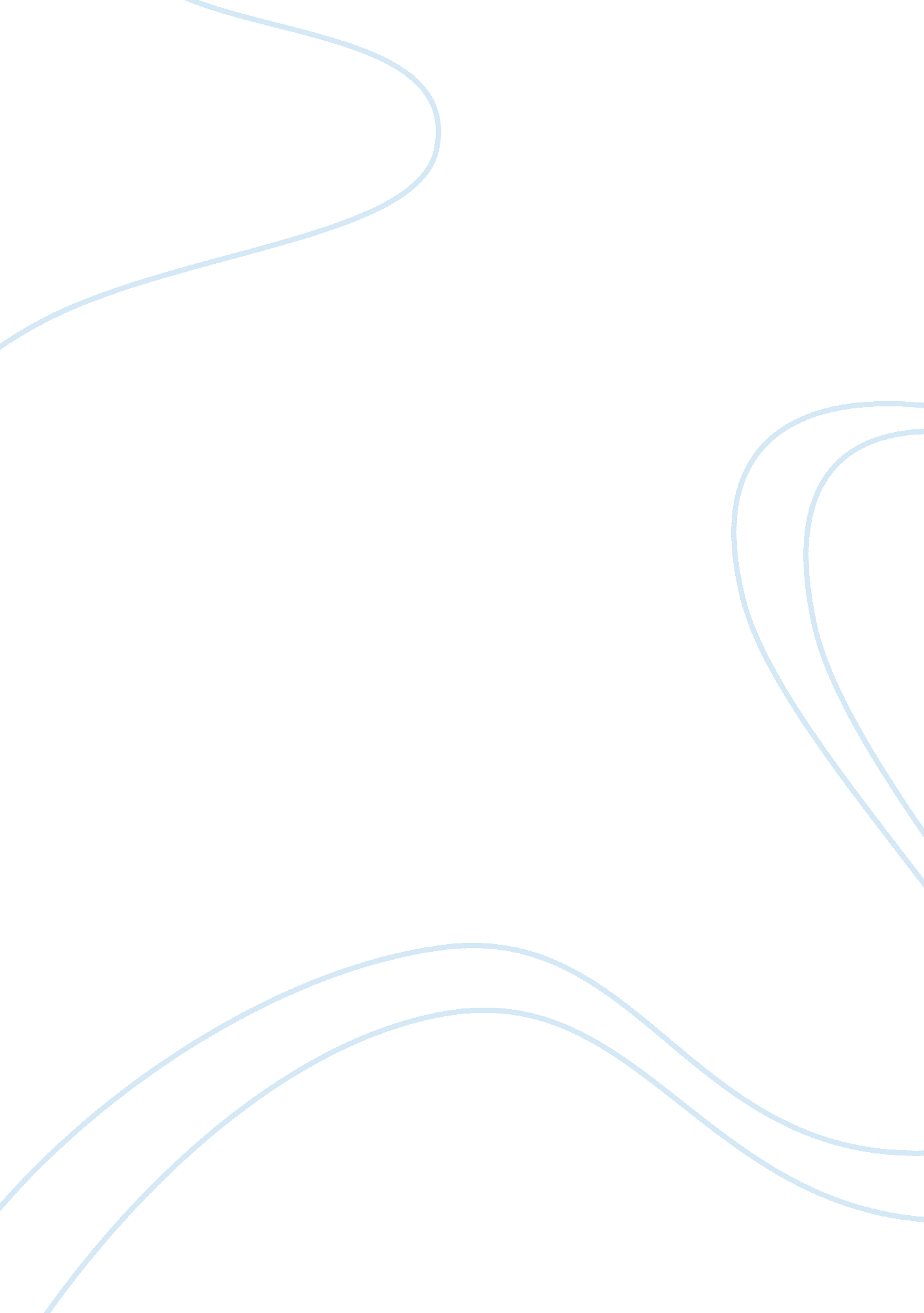 E.v.s scriptEnvironment, Pollution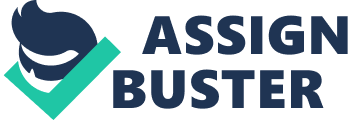 E. V. S SCRIPT Hritik -Fact Finder Devang — Fact Finder Ashutosh — Ecologist Vasu-Student Noor-Teacher Noor: Good morning children….. sit down, today you’ll meet some one special…. plz welcome Dr. Ashutosh…. he’s one of the most famous ecologist… He’s here today to tell discuss a few things about air…. we are reading that in E. V. S.. right. Ashutosh: Hello children…. so first of all I want to ask if any of you ever think to do something about air pollution…… Vasu: Sir…I .. think …that’s the job a scientist should do?.... is’nt it.. Ashutosh: My little friend you have a point but……have you ever tried to do your bit….. fine so I think I’d be teeling you some ways of your bit to save air pollution… ( PAUSE EVERYONE ) Devang: Before we move any further…do you know.. Many countries have started introducing different educational programs in order to explain to the people the seriousness of pollution issue on global level. In spite of these praiseworthy efforts pollution is still running out of control in many parts of the world. However there are many people who still believe that combating this problem through the education is the only solution. Ashutosh: Now Noor aunty is going to tell some ways to prevent air pollution… but most of it can be followed by adults…. but don’t worry soon I’ll tell you your bit… Noor: ( Explanation) ( PAUSE EVERYONE ) Hritik: Ever since the industrial revolution started people started dumping more and more garbage into our rivers, sea oceans, and different types of emissions have also created significant air pollutions in many countries across the world. Take China for instance, by reaching super fast economic boom China also experienced supper fast airpollution. Ashutosh: Well you all must have understood that much…now I’’l explain another si, ple chart I’ve brought for you…..( Explanation…) ( PAUSE) Devang and Hritik: So then it's the industry the main factor responsible for pollution? Well the answer is both yes and no. Yes industry is creating extreme waste, but the question we should ask ourselves is who stands behind the industry? We, of course. We are the most responsible for pollution, our greedy nature and lack of ecological conscience. As long as world remains driven by high profits things will not change, and planet will remain heavily polluted. We can have adequate laws but what good is the law if nobody obeys it? ASHUTOSH: Thanks…children I had a great time…. so can I ask what all did you learn.. so each of us now let’s tell our bit… We can use unleaded gasoline in cars…. Noor: Create your green space. Value your garden. Plant more trees and put indoor plants in your homes. They clean the air, provide oxygen and beautify your surrounding. Thus, care for them and by protecting them, especially the big trees around and in the forest, you protect yourself and your family, too. Vasu: We can use car pooling …. Devang : Why don’t we use cycles on the place of cars… Hritk: we can even TRY our bit…by asking our dad to stop smoking if he does… Vasu: One person alone cannot save the planet’s biodiversity, but each individual’s effort to encourage nature’s wealth must not be underestimated. ( BOW ) 